Graphic Design Quote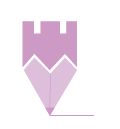 Graphic Design QuoteGraphic Design QuoteGraphic Design QuoteGraphic Design QuoteGraphic Design QuoteGraphic Design QuoteFreelance Graphic DesignerFreelance Graphic DesignerFreelance Graphic DesignerFreelance Graphic DesignerFreelance Graphic DesignerFreelance Graphic DesignerFreelance Graphic DesignerPrepared For:Prepared By:Scope of Work:Scope of Work:Scope of Work:Scope of Work:Scope of Work:Scope of Work:Scope of Work:Following are the testing graphic design points that should be implement.Following are the testing graphic design points that should be implement.Following are the testing graphic design points that should be implement.Following are the testing graphic design points that should be implement.Following are the testing graphic design points that should be implement.Following are the testing graphic design points that should be implement.Following are the testing graphic design points that should be implement.Publication Graphic DesignPackaging Graphic DesignMarketing Graphic DesignPublication Graphic DesignPackaging Graphic DesignMarketing Graphic DesignPublication Graphic DesignPackaging Graphic DesignMarketing Graphic DesignPublication Graphic DesignPackaging Graphic DesignMarketing Graphic DesignPublication Graphic DesignPackaging Graphic DesignMarketing Graphic DesignPublication Graphic DesignPackaging Graphic DesignMarketing Graphic DesignPublication Graphic DesignPackaging Graphic DesignMarketing Graphic DesignServiceServiceUnit PriceUnit PriceQuantityQuantityTotal PriceService 01Service 01$0.00$0.0000$0.00Service 02Service 02$0.00$0.0000$0.00Service 03Service 03$0.00$0.0000$0.00Service 04Service 04$0.00$0.0000$0.00SubtotalSubtotalSubtotalSubtotalSubtotalSubtotal$0.00TaxTaxTaxTaxTaxTax0%DiscountDiscountDiscountDiscountDiscountDiscount0%TotalTotalTotalTotalTotalTotal$0.00